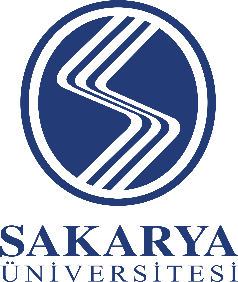 SAKARYA ÜNİVERSİTESİ SATINALMA ONAY TAKİP DEFTERİ                      ……………………………………………BAŞKANLIĞI/DEKANLIĞI/MÜDÜRLÜĞÜSAYFA No:ONAY NOONAY TARİHİTALEP EDEN BİRİM/BÖLÜMAÇIKLAMA(K.D.V. HARİÇ) YAKLAŞIK MAALİYETHARCAMA KALEMİFİRMA ADIFATURA TUTARI